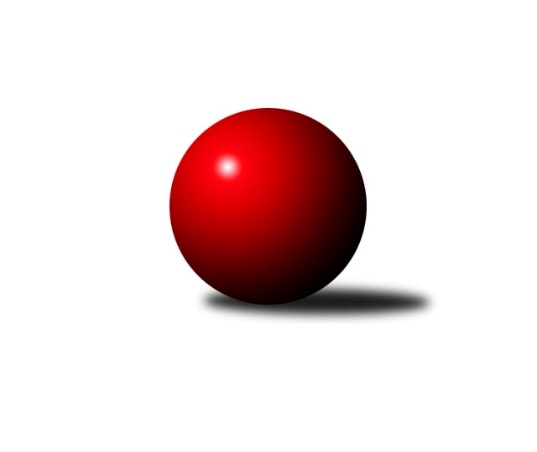 Č.8Ročník 2019/2020	20.5.2024 Okresní přebor - skupina B 2019/2020Statistika 8. kolaTabulka družstev:		družstvo	záp	výh	rem	proh	skore	sety	průměr	body	plné	dorážka	chyby	1.	Sokol Roudnice n. L.	8	7	0	1	35.0 : 13.0 	(42.0 : 22.0)	1561	14	1098	462	35	2.	KO Česká Kamenice B	8	7	0	1	33.5 : 14.5 	(40.5 : 23.5)	1583	14	1127	457	41	3.	TJ Kovostroj Děčín B	6	5	1	0	28.0 : 8.0 	(35.0 : 13.0)	1599	11	1123	476	25.5	4.	Sokol Ústí n. L. C	7	3	1	3	25.0 : 17.0 	(28.5 : 27.5)	1531	7	1098	434	46.1	5.	Sokol Ústí n. L. B	7	3	1	3	23.0 : 19.0 	(28.0 : 28.0)	1454	7	1044	409	44.6	6.	TJ Union Děčín	7	3	1	3	21.0 : 21.0 	(26.5 : 29.5)	1519	7	1089	431	47.7	7.	TJ Kovostroj Děčín C	7	3	0	4	24.0 : 18.0 	(34.5 : 21.5)	1507	6	1075	432	41.3	8.	SKK Bohušovice C	7	3	0	4	16.0 : 26.0 	(23.0 : 33.0)	1453	6	1036	417	46.7	9.	ASK Lovosice B	7	2	0	5	15.0 : 27.0 	(21.0 : 35.0)	1474	4	1039	435	42	10.	TJ Teplice Letná C	7	1	0	6	8.5 : 33.5 	(19.0 : 37.0)	1517	2	1088	430	45.6	11.	TJ Teplice Letná D	7	0	0	7	5.0 : 37.0 	(14.0 : 42.0)	1384	0	1016	368	58Tabulka doma:		družstvo	záp	výh	rem	proh	skore	sety	průměr	body	maximum	minimum	1.	TJ Kovostroj Děčín B	3	3	0	0	15.0 : 3.0 	(18.5 : 5.5)	1649	6	1699	1605	2.	Sokol Roudnice n. L.	3	3	0	0	15.0 : 3.0 	(17.0 : 7.0)	1565	6	1593	1538	3.	KO Česká Kamenice B	4	3	0	1	15.0 : 9.0 	(20.5 : 11.5)	1581	6	1619	1500	4.	SKK Bohušovice C	4	3	0	1	14.0 : 10.0 	(19.0 : 13.0)	1539	6	1597	1433	5.	TJ Kovostroj Děčín C	5	3	0	2	20.0 : 10.0 	(28.5 : 11.5)	1536	6	1594	1466	6.	Sokol Ústí n. L. B	4	2	1	1	15.0 : 9.0 	(16.5 : 15.5)	1494	5	1539	1443	7.	ASK Lovosice B	4	2	0	2	11.0 : 13.0 	(13.0 : 19.0)	1550	4	1593	1497	8.	TJ Union Děčín	2	1	1	0	8.0 : 4.0 	(9.5 : 6.5)	1471	3	1514	1427	9.	Sokol Ústí n. L. C	2	1	0	1	8.0 : 4.0 	(9.0 : 7.0)	1517	2	1524	1509	10.	TJ Teplice Letná C	4	1	0	3	6.5 : 17.5 	(15.0 : 17.0)	1595	2	1658	1525	11.	TJ Teplice Letná D	4	0	0	4	4.0 : 20.0 	(9.0 : 23.0)	1464	0	1542	1350Tabulka venku:		družstvo	záp	výh	rem	proh	skore	sety	průměr	body	maximum	minimum	1.	KO Česká Kamenice B	4	4	0	0	18.5 : 5.5 	(20.0 : 12.0)	1584	8	1713	1510	2.	Sokol Roudnice n. L.	5	4	0	1	20.0 : 10.0 	(25.0 : 15.0)	1560	8	1603	1480	3.	TJ Kovostroj Děčín B	3	2	1	0	13.0 : 5.0 	(16.5 : 7.5)	1597	5	1639	1540	4.	Sokol Ústí n. L. C	5	2	1	2	17.0 : 13.0 	(19.5 : 20.5)	1527	5	1615	1448	5.	TJ Union Děčín	5	2	0	3	13.0 : 17.0 	(17.0 : 23.0)	1529	4	1616	1465	6.	Sokol Ústí n. L. B	3	1	0	2	8.0 : 10.0 	(11.5 : 12.5)	1440	2	1534	1311	7.	TJ Kovostroj Děčín C	2	0	0	2	4.0 : 8.0 	(6.0 : 10.0)	1479	0	1497	1460	8.	ASK Lovosice B	3	0	0	3	4.0 : 14.0 	(8.0 : 16.0)	1456	0	1499	1385	9.	TJ Teplice Letná C	3	0	0	3	2.0 : 16.0 	(4.0 : 20.0)	1478	0	1545	1387	10.	SKK Bohušovice C	3	0	0	3	2.0 : 16.0 	(4.0 : 20.0)	1424	0	1531	1338	11.	TJ Teplice Letná D	3	0	0	3	1.0 : 17.0 	(5.0 : 19.0)	1358	0	1431	1265Tabulka podzimní části:		družstvo	záp	výh	rem	proh	skore	sety	průměr	body	doma	venku	1.	Sokol Roudnice n. L.	8	7	0	1	35.0 : 13.0 	(42.0 : 22.0)	1561	14 	3 	0 	0 	4 	0 	1	2.	KO Česká Kamenice B	8	7	0	1	33.5 : 14.5 	(40.5 : 23.5)	1583	14 	3 	0 	1 	4 	0 	0	3.	TJ Kovostroj Děčín B	6	5	1	0	28.0 : 8.0 	(35.0 : 13.0)	1599	11 	3 	0 	0 	2 	1 	0	4.	Sokol Ústí n. L. C	7	3	1	3	25.0 : 17.0 	(28.5 : 27.5)	1531	7 	1 	0 	1 	2 	1 	2	5.	Sokol Ústí n. L. B	7	3	1	3	23.0 : 19.0 	(28.0 : 28.0)	1454	7 	2 	1 	1 	1 	0 	2	6.	TJ Union Děčín	7	3	1	3	21.0 : 21.0 	(26.5 : 29.5)	1519	7 	1 	1 	0 	2 	0 	3	7.	TJ Kovostroj Děčín C	7	3	0	4	24.0 : 18.0 	(34.5 : 21.5)	1507	6 	3 	0 	2 	0 	0 	2	8.	SKK Bohušovice C	7	3	0	4	16.0 : 26.0 	(23.0 : 33.0)	1453	6 	3 	0 	1 	0 	0 	3	9.	ASK Lovosice B	7	2	0	5	15.0 : 27.0 	(21.0 : 35.0)	1474	4 	2 	0 	2 	0 	0 	3	10.	TJ Teplice Letná C	7	1	0	6	8.5 : 33.5 	(19.0 : 37.0)	1517	2 	1 	0 	3 	0 	0 	3	11.	TJ Teplice Letná D	7	0	0	7	5.0 : 37.0 	(14.0 : 42.0)	1384	0 	0 	0 	4 	0 	0 	3Tabulka jarní části:		družstvo	záp	výh	rem	proh	skore	sety	průměr	body	doma	venku	1.	Sokol Ústí n. L. C	0	0	0	0	0.0 : 0.0 	(0.0 : 0.0)	0	0 	0 	0 	0 	0 	0 	0 	2.	TJ Union Děčín	0	0	0	0	0.0 : 0.0 	(0.0 : 0.0)	0	0 	0 	0 	0 	0 	0 	0 	3.	SKK Bohušovice C	0	0	0	0	0.0 : 0.0 	(0.0 : 0.0)	0	0 	0 	0 	0 	0 	0 	0 	4.	ASK Lovosice B	0	0	0	0	0.0 : 0.0 	(0.0 : 0.0)	0	0 	0 	0 	0 	0 	0 	0 	5.	TJ Kovostroj Děčín C	0	0	0	0	0.0 : 0.0 	(0.0 : 0.0)	0	0 	0 	0 	0 	0 	0 	0 	6.	KO Česká Kamenice B	0	0	0	0	0.0 : 0.0 	(0.0 : 0.0)	0	0 	0 	0 	0 	0 	0 	0 	7.	Sokol Ústí n. L. B	0	0	0	0	0.0 : 0.0 	(0.0 : 0.0)	0	0 	0 	0 	0 	0 	0 	0 	8.	Sokol Roudnice n. L.	0	0	0	0	0.0 : 0.0 	(0.0 : 0.0)	0	0 	0 	0 	0 	0 	0 	0 	9.	TJ Teplice Letná C	0	0	0	0	0.0 : 0.0 	(0.0 : 0.0)	0	0 	0 	0 	0 	0 	0 	0 	10.	TJ Teplice Letná D	0	0	0	0	0.0 : 0.0 	(0.0 : 0.0)	0	0 	0 	0 	0 	0 	0 	0 	11.	TJ Kovostroj Děčín B	0	0	0	0	0.0 : 0.0 	(0.0 : 0.0)	0	0 	0 	0 	0 	0 	0 	0 Zisk bodů pro družstvo:		jméno hráče	družstvo	body	zápasy	v %	dílčí body	sety	v %	1.	Petr Došek 	Sokol Roudnice n. L. 	7	/	8	(88%)	15	/	16	(94%)	2.	Jiří Woš 	Sokol Roudnice n. L. 	7	/	8	(88%)	11	/	16	(69%)	3.	Olga Urbanová 	KO Česká Kamenice B 	6	/	8	(75%)	12	/	16	(75%)	4.	Jiří Kyral 	Sokol Ústí n. L. C 	5	/	5	(100%)	7.5	/	10	(75%)	5.	Pavel Nevole 	TJ Kovostroj Děčín C 	5	/	6	(83%)	10	/	12	(83%)	6.	Čestmír Dvořák 	TJ Kovostroj Děčín C 	5	/	6	(83%)	9.5	/	12	(79%)	7.	Karel Zatočil 	Sokol Ústí n. L. C 	5	/	7	(71%)	7	/	14	(50%)	8.	Eva Říhová 	KO Česká Kamenice B 	4.5	/	8	(56%)	8	/	16	(50%)	9.	Miroslav Rejchrt 	TJ Kovostroj Děčín B 	4	/	4	(100%)	7.5	/	8	(94%)	10.	Petr Kumstát 	TJ Union Děčín 	4	/	4	(100%)	7	/	8	(88%)	11.	Miroslav Bachor 	TJ Kovostroj Děčín B 	4	/	5	(80%)	9	/	10	(90%)	12.	Antonín Hrabě 	TJ Kovostroj Děčín B 	4	/	6	(67%)	9	/	12	(75%)	13.	Pavel Nováček 	Sokol Ústí n. L. C 	4	/	6	(67%)	8	/	12	(67%)	14.	Jan Klíma 	SKK Bohušovice C 	4	/	6	(67%)	7	/	12	(58%)	15.	Jiří Pulchart 	Sokol Ústí n. L. B 	4	/	6	(67%)	7	/	12	(58%)	16.	Jan Chvátal 	KO Česká Kamenice B 	4	/	7	(57%)	8.5	/	14	(61%)	17.	Martin Soukup 	TJ Teplice Letná C 	3.5	/	5	(70%)	8	/	10	(80%)	18.	Roman Slavík 	TJ Kovostroj Děčín C 	3	/	3	(100%)	5	/	6	(83%)	19.	Eugen Šroff 	Sokol Ústí n. L. B 	3	/	3	(100%)	4	/	6	(67%)	20.	Jiří Jablonický 	TJ Kovostroj Děčín B 	3	/	5	(60%)	6.5	/	10	(65%)	21.	Pavel Mihalík 	Sokol Ústí n. L. B 	3	/	5	(60%)	6	/	10	(60%)	22.	Simona Puschová 	Sokol Ústí n. L. C 	3	/	5	(60%)	4	/	10	(40%)	23.	Pavel Klíž 	ASK Lovosice B 	3	/	6	(50%)	7	/	12	(58%)	24.	Martin Pokorný 	TJ Teplice Letná D 	3	/	6	(50%)	6	/	12	(50%)	25.	Libor Hekerle 	KO Česká Kamenice B 	3	/	7	(43%)	8	/	14	(57%)	26.	Josef Kecher 	Sokol Roudnice n. L. 	3	/	7	(43%)	7	/	14	(50%)	27.	Petr Zalabák st.	ASK Lovosice B 	3	/	7	(43%)	6	/	14	(43%)	28.	Vladimír Mihalík 	Sokol Ústí n. L. B 	3	/	7	(43%)	5.5	/	14	(39%)	29.	Věra Šimečková 	KO Česká Kamenice B 	2	/	2	(100%)	4	/	4	(100%)	30.	Josef Krupka st.	Sokol Ústí n. L. B 	2	/	2	(100%)	2	/	4	(50%)	31.	Josef Devera ml.	SKK Bohušovice C 	2	/	3	(67%)	3	/	6	(50%)	32.	Miroslav Jiroušek 	TJ Kovostroj Děčín C 	2	/	3	(67%)	3	/	6	(50%)	33.	Alois Haluska 	Sokol Roudnice n. L. 	2	/	3	(67%)	3	/	6	(50%)	34.	Zdeněk Šimáček 	ASK Lovosice B 	2	/	3	(67%)	3	/	6	(50%)	35.	Martin Dítě 	TJ Union Děčín 	2	/	3	(67%)	2.5	/	6	(42%)	36.	Jan Brhlík st.	TJ Teplice Letná C 	2	/	4	(50%)	4	/	8	(50%)	37.	Milan Pecha st.	TJ Union Děčín 	2	/	4	(50%)	4	/	8	(50%)	38.	Petr Zalabák ml.	ASK Lovosice B 	2	/	4	(50%)	2.5	/	8	(31%)	39.	Jaroslav Kuneš 	Sokol Ústí n. L. C 	2	/	4	(50%)	2	/	8	(25%)	40.	Radek Plicka 	Sokol Roudnice n. L. 	2	/	5	(40%)	5	/	10	(50%)	41.	Jiří Houdek 	TJ Kovostroj Děčín C 	2	/	6	(33%)	4	/	12	(33%)	42.	Vladimír Chrpa 	SKK Bohušovice C 	2	/	7	(29%)	6	/	14	(43%)	43.	Václav Pavelka 	TJ Union Děčín 	2	/	7	(29%)	6	/	14	(43%)	44.	Filip Dítě 	TJ Union Děčín 	1	/	1	(100%)	2	/	2	(100%)	45.	Josef Růžička 	Sokol Ústí n. L. B 	1	/	2	(50%)	2	/	4	(50%)	46.	Zdeněk Štětka 	TJ Union Děčín 	1	/	3	(33%)	3	/	6	(50%)	47.	Magdalena Šabatová 	SKK Bohušovice C 	1	/	3	(33%)	1	/	6	(17%)	48.	Eva Staňková 	TJ Teplice Letná C 	1	/	3	(33%)	1	/	6	(17%)	49.	Petr Prouza ml.	SKK Bohušovice C 	1	/	4	(25%)	4	/	8	(50%)	50.	Jana Sobotková 	TJ Kovostroj Děčín B 	1	/	4	(25%)	3	/	8	(38%)	51.	Jan Baco 	TJ Union Děčín 	1	/	4	(25%)	1	/	8	(13%)	52.	Ivan Králik 	TJ Teplice Letná D 	1	/	5	(20%)	3	/	10	(30%)	53.	Eva Kuchařová 	ASK Lovosice B 	1	/	6	(17%)	2.5	/	12	(21%)	54.	Markéta Matějáková 	TJ Teplice Letná D 	1	/	7	(14%)	4	/	14	(29%)	55.	Jana Němečková 	TJ Teplice Letná D 	0	/	1	(0%)	1	/	2	(50%)	56.	Milan Pecha ml.	TJ Union Děčín 	0	/	1	(0%)	1	/	2	(50%)	57.	Jana Zvěřinová 	TJ Teplice Letná C 	0	/	1	(0%)	0	/	2	(0%)	58.	Eduard Skála 	TJ Teplice Letná D 	0	/	1	(0%)	0	/	2	(0%)	59.	Milan Wundrawitz 	Sokol Ústí n. L. B 	0	/	1	(0%)	0	/	2	(0%)	60.	Marie Čiháková 	TJ Kovostroj Děčín C 	0	/	1	(0%)	0	/	2	(0%)	61.	Martin Kubištík st.	TJ Teplice Letná D 	0	/	1	(0%)	0	/	2	(0%)	62.	Mirka Bednářová 	TJ Kovostroj Děčín C 	0	/	2	(0%)	1	/	4	(25%)	63.	Sylva Vahalová 	SKK Bohušovice C 	0	/	2	(0%)	1	/	4	(25%)	64.	Miroslav Hnyk 	ASK Lovosice B 	0	/	2	(0%)	0	/	4	(0%)	65.	Jiří Říha 	TJ Teplice Letná C 	0	/	3	(0%)	3	/	6	(50%)	66.	Luďka Maříková 	SKK Bohušovice C 	0	/	3	(0%)	1	/	6	(17%)	67.	Jindřich Hruška 	TJ Teplice Letná C 	0	/	3	(0%)	0	/	6	(0%)	68.	Sabina Dudešková 	TJ Teplice Letná C 	0	/	4	(0%)	0	/	8	(0%)	69.	Michal Horňák 	TJ Teplice Letná C 	0	/	5	(0%)	3	/	10	(30%)	70.	Petr Saksun 	TJ Teplice Letná D 	0	/	6	(0%)	0	/	12	(0%)Průměry na kuželnách:		kuželna	průměr	plné	dorážka	chyby	výkon na hráče	1.	TJ Teplice Letná, 1-2	1581	1122	459	49.5	(395.4)	2.	TJ Teplice Letná, 3-4	1577	1114	462	32.5	(394.3)	3.	Česká Kamenice, 1-2	1570	1117	452	42.3	(392.6)	4.	Bohušovice, 1-4	1525	1073	451	42.6	(381.3)	5.	Kovostroj Děčín, 1-2	1524	1086	438	40.1	(381.2)	6.	Roudnice, 1-2	1516	1085	430	42.5	(379.0)	7.	Sokol Ústí, 1-2	1480	1062	418	45.8	(370.1)	8.	Union Děčín, 1-2	1425	1030	394	47.8	(356.3)	9.	- volno -, 1-4	0	0	0	0.0	(0.0)Nejlepší výkony na kuželnách:TJ Teplice Letná, 1-2KO Česká Kamenice B	1713	6. kolo	Martin Soukup 	TJ Teplice Letná C	470	5. koloTJ Teplice Letná C	1658	5. kolo	Jan Brhlík st.	TJ Teplice Letná C	452	6. koloSokol Ústí n. L. C	1615	8. kolo	Libor Hekerle 	KO Česká Kamenice B	451	6. koloTJ Teplice Letná C	1609	6. kolo	Olga Urbanová 	KO Česká Kamenice B	440	6. koloSokol Roudnice n. L.	1603	2. kolo	Petr Došek 	Sokol Roudnice n. L.	429	2. koloTJ Teplice Letná C	1589	8. kolo	Martin Soukup 	TJ Teplice Letná C	425	2. koloTJ Teplice Letná C	1525	2. kolo	Martin Soukup 	TJ Teplice Letná C	425	6. koloTJ Union Děčín	1465	5. kolo	Eva Říhová 	KO Česká Kamenice B	425	6. kolo		. kolo	Martin Dítě 	TJ Union Děčín	422	5. kolo		. kolo	Jiří Říha 	TJ Teplice Letná C	419	5. koloTJ Teplice Letná, 3-4TJ Kovostroj Děčín B	1612	6. kolo	Martin Pokorný 	TJ Teplice Letná D	430	6. koloKO Česká Kamenice B	1574	5. kolo	Miroslav Bachor 	TJ Kovostroj Děčín B	426	6. koloTJ Teplice Letná D	1542	6. kolo	Jan Chvátal 	KO Česká Kamenice B	419	5. koloTJ Union Děčín	1500	8. kolo	Antonín Hrabě 	TJ Kovostroj Děčín B	416	6. koloTJ Teplice Letná D	1498	8. kolo	Věra Šimečková 	KO Česká Kamenice B	408	5. koloSokol Ústí n. L. B	1475	2. kolo	Martin Pokorný 	TJ Teplice Letná D	406	8. koloTJ Teplice Letná D	1464	5. kolo	Petr Kumstát 	TJ Union Děčín	399	8. koloTJ Teplice Letná D	1350	2. kolo	Markéta Matějáková 	TJ Teplice Letná D	396	5. kolo		. kolo	Vladimír Mihalík 	Sokol Ústí n. L. B	396	2. kolo		. kolo	Milan Pecha st.	TJ Union Děčín	393	8. koloČeská Kamenice, 1-2KO Česká Kamenice B	1619	4. kolo	Jiří Kyral 	Sokol Ústí n. L. C	441	4. koloKO Česká Kamenice B	1618	7. kolo	Věra Šimečková 	KO Česká Kamenice B	440	7. koloSokol Roudnice n. L.	1598	1. kolo	Alois Haluska 	Sokol Roudnice n. L.	423	1. koloKO Česká Kamenice B	1587	2. kolo	Olga Urbanová 	KO Česká Kamenice B	416	7. koloSokol Ústí n. L. C	1568	4. kolo	Eva Říhová 	KO Česká Kamenice B	416	7. koloTJ Union Děčín	1541	2. kolo	Jaroslav Kuneš 	Sokol Ústí n. L. C	416	4. koloSKK Bohušovice C	1531	7. kolo	Jan Chvátal 	KO Česká Kamenice B	411	4. koloKO Česká Kamenice B	1500	1. kolo	Libor Hekerle 	KO Česká Kamenice B	410	4. kolo		. kolo	Petr Kumstát 	TJ Union Děčín	410	2. kolo		. kolo	Vladimír Chrpa 	SKK Bohušovice C	409	7. koloBohušovice, 1-4TJ Union Děčín	1616	1. kolo	Zdeněk Štětka 	TJ Union Děčín	481	1. koloSKK Bohušovice C	1597	6. kolo	Zdeněk Šimáček 	ASK Lovosice B	447	7. koloASK Lovosice B	1593	7. kolo	Zdeněk Šimáček 	ASK Lovosice B	433	1. koloASK Lovosice B	1579	1. kolo	Pavel Klíž 	ASK Lovosice B	430	1. koloSKK Bohušovice C	1571	3. kolo	Roman Slavík 	TJ Kovostroj Děčín C	422	6. koloSKK Bohušovice C	1554	5. kolo	Pavel Nevole 	TJ Kovostroj Děčín C	422	7. koloKO Česká Kamenice B	1538	3. kolo	Petr Zalabák st.	ASK Lovosice B	420	5. koloSokol Roudnice n. L.	1532	8. kolo	Jan Klíma 	SKK Bohušovice C	417	6. koloASK Lovosice B	1531	4. kolo	Josef Devera ml.	SKK Bohušovice C	416	3. koloTJ Kovostroj Děčín C	1497	7. kolo	Pavel Klíž 	ASK Lovosice B	414	4. koloKovostroj Děčín, 1-2TJ Kovostroj Děčín B	1699	1. kolo	Jiří Jablonický 	TJ Kovostroj Děčín B	471	1. koloTJ Kovostroj Děčín B	1642	4. kolo	Miroslav Bachor 	TJ Kovostroj Děčín B	446	4. koloTJ Kovostroj Děčín B	1639	2. kolo	Miroslav Bachor 	TJ Kovostroj Děčín B	433	2. koloTJ Kovostroj Děčín B	1622	8. kolo	Martin Soukup 	TJ Teplice Letná C	428	4. koloTJ Kovostroj Děčín B	1605	3. kolo	Jiří Jablonický 	TJ Kovostroj Děčín B	428	8. koloTJ Kovostroj Děčín C	1594	5. kolo	Miroslav Bachor 	TJ Kovostroj Děčín B	426	1. koloTJ Kovostroj Děčín C	1592	1. kolo	Miroslav Rejchrt 	TJ Kovostroj Děčín B	422	3. koloTJ Teplice Letná C	1545	4. kolo	Miroslav Rejchrt 	TJ Kovostroj Děčín B	418	2. koloSokol Ústí n. L. B	1534	5. kolo	Pavel Nevole 	TJ Kovostroj Děčín C	415	3. koloTJ Kovostroj Děčín C	1525	2. kolo	Roman Slavík 	TJ Kovostroj Děčín C	415	8. koloRoudnice, 1-2Sokol Roudnice n. L.	1593	4. kolo	Petr Došek 	Sokol Roudnice n. L.	429	4. koloSokol Roudnice n. L.	1565	7. kolo	Jiří Woš 	Sokol Roudnice n. L.	418	4. koloSokol Roudnice n. L.	1538	6. kolo	Petr Kumstát 	TJ Union Děčín	414	4. koloTJ Union Děčín	1524	4. kolo	Jiří Woš 	Sokol Roudnice n. L.	406	7. koloASK Lovosice B	1499	6. kolo	Petr Zalabák st.	ASK Lovosice B	403	6. koloTJ Teplice Letná D	1377	7. kolo	Martin Dítě 	TJ Union Děčín	401	4. kolo		. kolo	Jiří Woš 	Sokol Roudnice n. L.	397	6. kolo		. kolo	Petr Došek 	Sokol Roudnice n. L.	396	6. kolo		. kolo	Josef Kecher 	Sokol Roudnice n. L.	393	7. kolo		. kolo	Petr Došek 	Sokol Roudnice n. L.	393	7. koloSokol Ústí, 1-2TJ Kovostroj Děčín B	1540	7. kolo	Jan Klíma 	SKK Bohušovice C	415	4. koloSokol Ústí n. L. B	1539	7. kolo	Pavel Mihalík 	Sokol Ústí n. L. B	408	7. koloSokol Roudnice n. L.	1531	5. kolo	Pavel Nováček 	Sokol Ústí n. L. C	404	1. koloSokol Ústí n. L. C	1524	2. kolo	Pavel Mihalík 	Sokol Ústí n. L. B	404	4. koloSokol Ústí n. L. B	1511	3. kolo	Miroslav Bachor 	TJ Kovostroj Děčín B	403	7. koloSokol Ústí n. L. C	1509	5. kolo	Jiří Kyral 	Sokol Ústí n. L. C	399	2. koloSokol Ústí n. L. B	1484	4. kolo	Pavel Mihalík 	Sokol Ústí n. L. B	394	3. koloSokol Ústí n. L. C	1483	1. kolo	Karel Zatočil 	Sokol Ústí n. L. C	393	5. koloSokol Roudnice n. L.	1480	3. kolo	Eugen Šroff 	Sokol Ústí n. L. B	392	7. koloSokol Ústí n. L. B	1443	1. kolo	Jiří Pulchart 	Sokol Ústí n. L. B	391	1. koloUnion Děčín, 1-2TJ Union Děčín	1514	7. kolo	Filip Dítě 	TJ Union Děčín	424	7. koloSokol Ústí n. L. C	1448	7. kolo	Pavel Mihalík 	Sokol Ústí n. L. B	398	6. koloTJ Union Děčín	1427	6. kolo	Milan Pecha st.	TJ Union Děčín	390	6. koloSokol Ústí n. L. B	1311	6. kolo	Simona Puschová 	Sokol Ústí n. L. C	380	7. kolo		. kolo	Pavel Nováček 	Sokol Ústí n. L. C	379	7. kolo		. kolo	Martin Dítě 	TJ Union Děčín	376	6. kolo		. kolo	Zdeněk Štětka 	TJ Union Děčín	373	7. kolo		. kolo	Václav Pavelka 	TJ Union Děčín	369	6. kolo		. kolo	Milan Pecha st.	TJ Union Děčín	360	7. kolo		. kolo	Karel Zatočil 	Sokol Ústí n. L. C	360	7. kolo- volno -, 1-4Četnost výsledků:	6.0 : 0.0	5x	5.0 : 1.0	11x	4.0 : 2.0	7x	3.0 : 3.0	2x	2.0 : 4.0	4x	1.5 : 4.5	1x	1.0 : 5.0	8x	0.0 : 6.0	2x